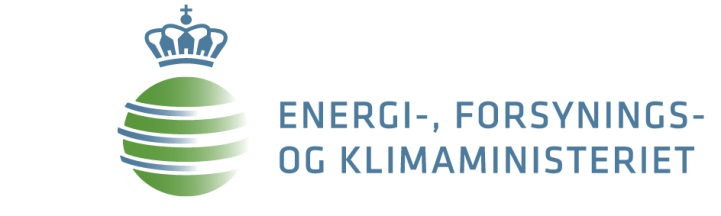 Fakta om forsyningssikkerhed for elDanmarks forsyningssikkerhed for el ligger i top i Europa. Forsyningssikkerheden ligger over 99,99 procent.Energinet.dk er i gang med et udbud for at indkøbe 200 MW strategiske reserver i Østdanmark fra 2016 til og med 2018 for at sikre, at forsyningssikkerheden bibeholdes på nuværende niveau.Fra 2019 forventes det, at der er etableret en ny udlandsforbindelse fra Sjælland til Tyskland via Kriegers Flak, og det vil forbedre forsyningssituationen for Østdanmark. Danmark er blandt de europæiske lande med størst kapacitet af elektriske udlandsforbindelser. Samlet svarer kapaciteten på udlandsforbindelserne til Tyskland, Sverige og Norge til det maksimale elforbrug i Danmark.Energinet.dks ”Redegørelse om Elforsyningssikkerhed” vil være en årligt tilbagevendende rapport, som bidrager til systematisk at følge udviklingen og tendenserne i forsyningssikkerheden og elmarkedet. Energinet.dk offentliggjorde d. 10. september rapporten "Markedsmodel 2.0 ". Rapporten indeholder en række analyser af, hvilke markedsmekanismer som kan bidrage til at skaffe kapacitet til elmarkedet. Rapportens fokus er på løsninger, der kan være relevante i årene 2020-2030.